Nagele College Planning Executive Summary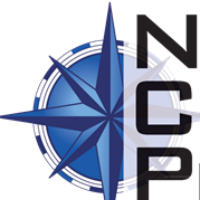 Almost 90% of parents state a college education is what they want most for their child. Butmost have no idea where to start. Parents are advised to have their child go to their schoolcounselor but the average student to counselor ratio is 460:1. This leaves a real disconnect;along with a shortage of advice, information and real-life facts. Students need these tools topursue higher education. So where do they go?My parents told me if I wanted to go to college, I would have to do it on my own. It wasn’tbecause they were harsh or uncaring. They simply couldn’t afford it financially.Now, almost 40 years later, children all over this country are still hearing the same reply. Ascollege costs continue to soar, so does the stress on parents trying to get their child into auniversity. They simply don’t know how to find the money. It is why I formed Nagele CollegePlanning. NCP provides guidance, counseling, tools, advice and, most importantly, honesty. Weare equipped to help those beginning or going through the College Planning or SelectionProcess.Our program uses state-of-the-art service but with a personal touch. We deliver one-on-oneinteraction providing detailed instructions every step of the way. Each student receives apersonalized strategy with organized timelines so parents and students can plan accordingly, nomatter what grade they’re currently in. NCP’s professional guidance gives you peace of mind.You won’t ever wonder, “What if…?” because we prepare everything related to finding,selecting and being able to pay for the school of your choice.Pure and simple-A four year degree is expensive! Yet it is essential.Just as finding the right job is important to your livelihood and success, so is choosing the rightcollege. The average public and private school price tags rise every single year. It is a Businessfor the colleges. They are in it to make money.So how do you guarantee your child gets chosen and gets financial help to go along with it?You succeed by having a plan; a course of action which will market your child in the bestpossible light. Remember, it’s a business.Over 23 million students plan to gain entrance into college by 2020. While this number is an all-time high, only 71% applying will actually get accepted. So right out of the gate- almost 7million students each year will not even get in the front door and of the chosen freshmen who do start, almost 36% consider transferring their very first year. Why? Because they feel they didn’t make the right choice. This is further proof of poor planning. It’s a costly decision easily circumvented by using NCP. Nagele College Planning delivers a unique approach of Career Planning first through an intensive Interest Cluster Analysis. This in-depth questionnaire allows us to determine the student’s strengths and interests and what majors and possible career choices they align with best. Then NCP provides a “Super Match” list. Essentially, it provides the student with a list of schools having the best reputation in their “matched’ majors. Not only do we provide a list of schools, but each family is also given financial guidance and Test Preparation curriculum for the SAT/PSAT and ACT. Again, each Preparation curriculum is specifically designed for each individual. The student will know all the demands required of each chosen college and what is expected before the firstapplication is ever filled out. Basically, NCP provides you with the best collegeresume/application you could ever get. We help you fill in the blanks. And the best part is- wetell you exactly what your preferred college is looking for so you are totally prepared and comeacross as a candidate they don’t want to miss out on. It gives you the upper hand.While college is expensive, it does pay for itself in the long run. A high school dropout onlyearns about $19k a year compared to a High School graduate at $27k. But a College graduatewith a Bachelor’s degree earns around $51k while advanced degree holders average around$75k. This means a high school grad working 40 years compared to a College Graduate will earnabout one million dollars less.Let NCP help your child earn every dollar they deserve while you provide their education at thelowest possible price.We can do this together. We’ve got a proven track record. NCP has placed over 500 students incolleges of their choice. We are known in the industry for excellent service, and unparalleledperformance. We educate and inform from every angle so it positively influences the student tohave the very best outcome. NCP is asked to speak at College Seminars, Athletic SportingEvents, Educational forums, Coach’s conferences, Team- Building meetings, Financialsymposiums and private functions. They want us in front of parents, students, coaches andcounselors because we have the answers.Call us today to get started.Nagele College PlanningSiggi Nagele, President/CEO727-424-4071nagelecollegeplanning@gmail.com